Инструкция по эксплуатации экспериментальной системы RD-ProjectВведениеИсторическая справка систем электрометрии ТАВ методическую основу работы с прибором заложено положение, согласно которому определенному изменению биоэлектрических параметров точек акупунктуры (ТА) соответствует определенный симптомокомплекс или синдром, связанный с поражением того или иного органа или функциональной системы организма. При этом всегда необходимо помнить, что СНИЖЕНИЕ абсолютной величины ЭКС свидетельствует о ГИПЕРФУНКЦИИ (активации, возбуждении), а ПОВЫШЕНИЕ сопротивления в информационной ТА - о ГИПОФУНКЦИИ (утомлении, истощении) в соответствующей этой точке СВФС и одноименном органе.Под термином АКУПУНКТУРНЬИ МЕРИДИАН следует понимать совокупность ТА, объединенных в понятие соматовисцеральной функциональной системы. Это понятие введено нами на основе анализа и синтеза известных физиологических понятий, таких как "Функциональный орган" (А.А.Ухтомский 1950), "Висцеральная система (В.Н.Черниговский  1975), "Функциональная   система" (П.К.Анохин 1975 и К.В.Судаков 1984-85), нашедших многократное подтверждение в экспериментальной и клинической медицине и соответствующее основным теоретическим позициям восточной медицины (К.Вноренбергер 1979-81, К.Лавье 1976, Н.В.Нги 1974, В.Г. и М.В.Вогралик 1989 и др.).Биофизические и медицинские основыРефлексодиагностика является методом реализующим системный физиологический подход в синдромальной диагностике или в оценке функционального состояния как целостного организма так и отдельных его подсистем с учетом их иерархии. При этом под термином функциональное состояние следует понимать результат взаимодействия всех входящих в систему эленентов-СВФС, определяющих в конечном итоге эффективность деятельности и психо-физиологическую адаптацию организма как целостного.Таким образом, меридиональная РД с применением в качестве информационных ТА. точек расположенных на концевых фалангах пальцев по существу является методом оценки состояния отдельных СВФС целостного организма, структуры их взаимоотношений при соответствующем симптомокомплексе и выбора на этой основе оптимальной комбинат ТА для лечения выявленных отклонений и ДНФ.Метод измерения основных электрических параметровДанный метод основан на современной интерпретации традиционных восточных космологических представлений о соотношении категорий "ИНЬ-ЯН" в виде трехмерного пространственно-временного континуума целостного организма. Соотношение категорий "ИНЬ-ЯН", как в целостном организме, так и между его ПРАВОЙ и ЛЕВОЙ половиной, а также ВЕРХОМ и НИЗОМ, являются числовым выражением соотношений процессов торможения и возбуждения в организме. На основе анализа этих числовых значений происходит оценка общего состояния и решение вопроса о целесообразности проведения рефлексотерапии по конкретному рецепту ТА. Однако в целостном организме все системы в той или иной степени взаимосвязаны. Поэтому предлагаемая нами методика оценки ФС и выбора рецептуры ТА для РТ основана на относительных показателях и принципах ФУНДАМЕНТАЛЬНЫХ ИНВАРИАНТОВ ОПТИМАЛЬНОСТИ разработанных В.Г.Бочковым (1974-1986).Топография ТА и порядок измеренияПодготовка системы RD-Project к работеПодключение измерительной системы RD-Project к персональному компьютеру, исходная настройка программного обеспечения2.1.1 Подключение измерительной системыДля подключения прибора необходимо выполнить следующие действия:
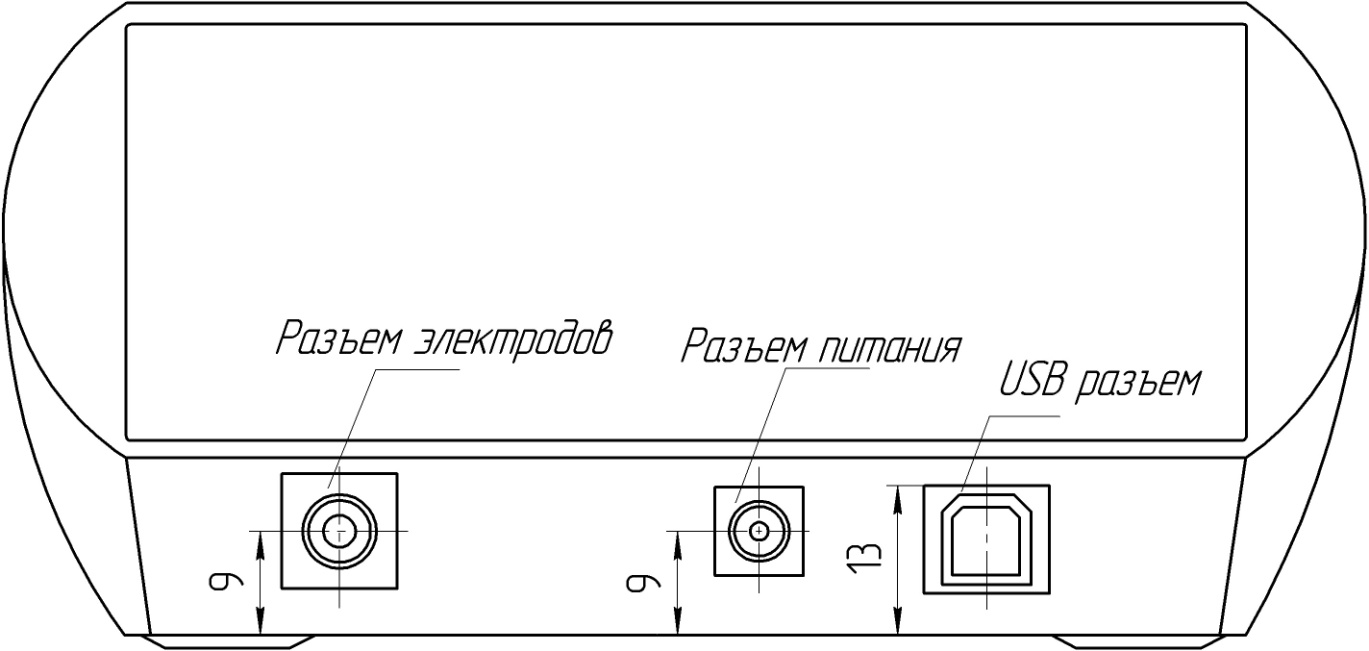 Подключить блок питания в разъем питания, и в розеткуПодключить электроды в разъем электродовПодключить USB провод в USB разъем Подключить USB провод к компьютеруИсходная настройка программного обеспеченияВ комплекте поставляемого ПО находятся следующие файлы: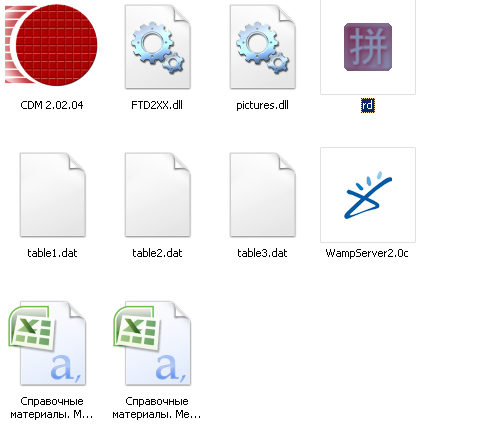 Драйвер USB порта CDM 2.02.04 необходимый для связи устройства с компьютеромFTD2XX.dll, pictures.dll – библиотеки, необходимые для работы программыRd.exe – непосредственно сама программаTable1(2,3).dat – файлы, необходимые для работы программыСправочные материалы. Точки (коэффициенты).csv - файлы, необходимые для работы программыWampServer2.0c.exe – сервер баз данных, необходимый для работы программыДля корректной работы ПО необходимо выполнить установку двух программ под номерами 1 и 6.Сначала устанавливается драйвер USB порта. Установка производится в автоматическом режиме, после успешного окончания установки появляется следующее окно: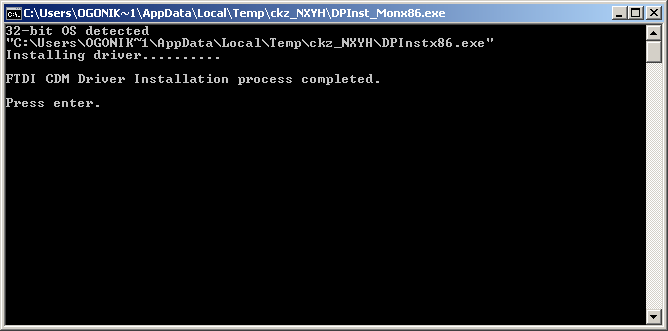 После нажатия клавиши ENTER окно закрывается.Далее необходимо произвести установку сервера баз данных WampServer. Для этого после запуска программы:Ответить «Да» на вопрос программы-установщика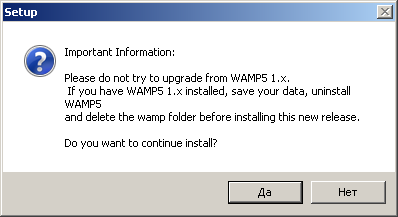 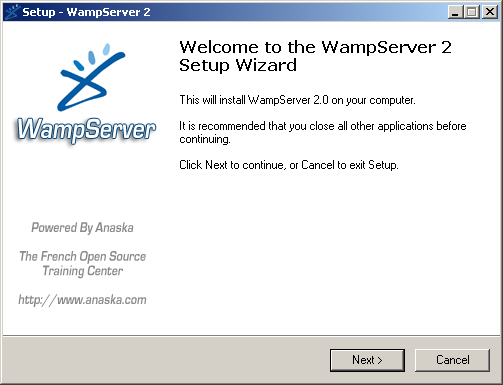 Нажать «Next»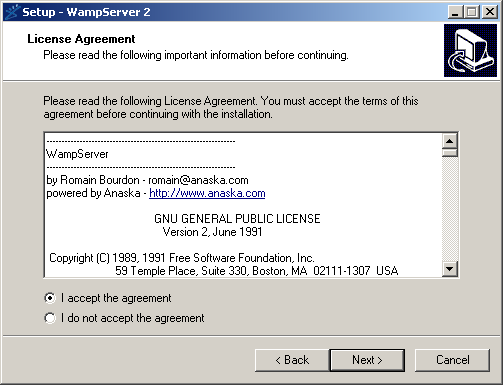 Выбрать пункт «I accept the agreement» и нажать «Next»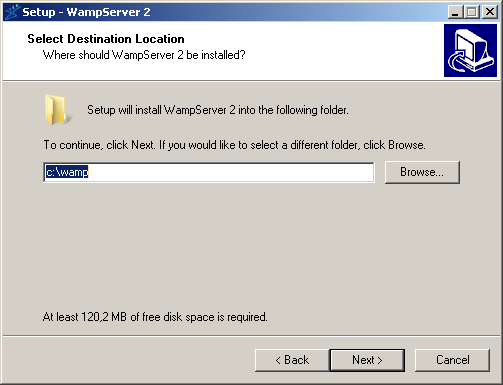 Выбрать папку для установки программы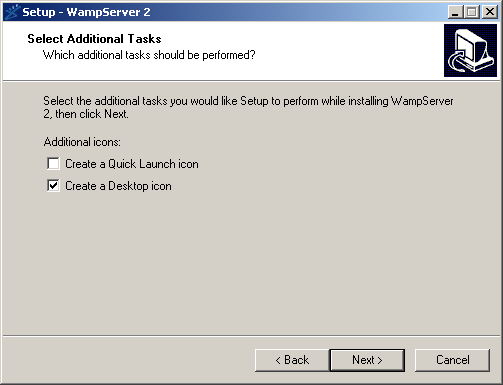 Нажать «Next»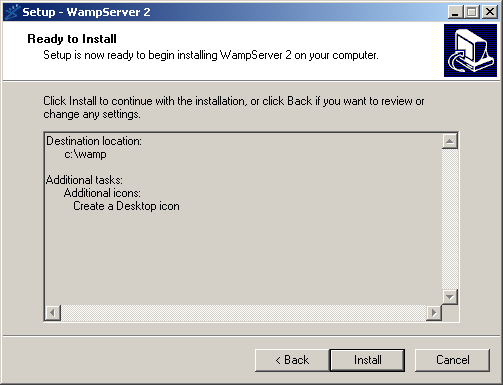 А затем «Install». После чего начинается процесс установки. По его окончании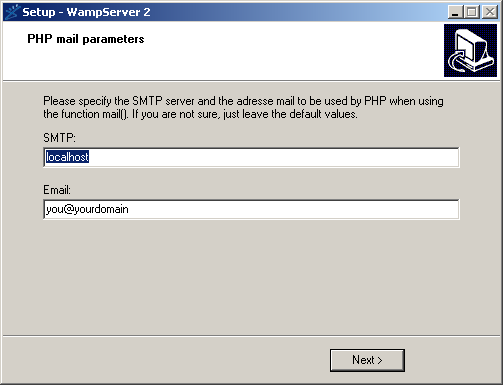 Нажать «Next»	а затем «Finish»При этом должна быть выбрана опция «launch WampServer now»После этого в трее должна появиться иконка приложения в виде спидометра с белым фоном: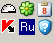 Примечания: 1. Фон должен быть белым!2. На фоне не должно быть «замочка»3. Если в системе установлена программа Skype, то ей необходимо запретить пользоваться 80 портом.Если ситуация выглядит следующим образом: , то необходимо левой кнопкой нажать на и иконке и выбрать пункт «Put Online»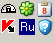 Также можно нажать на пункт «Restart all services»После этого можно запустить программу Rd.exe.Если все настроено правильно, то в нижней строке будет следующая картина: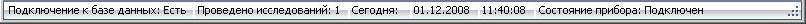 Это означает, что программа соединилась с базой данных и прибором.Настройка программного обеспеченияПосле первого запуска программы ДО ПРОВЕДЕНИЯ ИЗМЕРЕНИЙ необходимо внести в базу данных точки и параметры, заданные по умолчанию. Для этого в главном меню программы необходимо выбрать пункт «Администрирование», а затем «Точки»: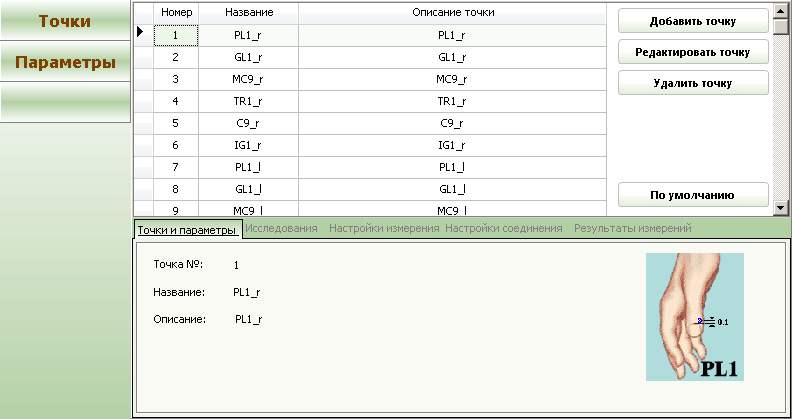 После этого появится ПУСТАЯ таблица точек. Чтобы занести туда данные, необходимо нажать кнопку по умолчанию и согласиться с предупреждением программы.Такую же операцию необходимо провести и для таблиц Параметров.Подготовка кожных покровов испытуемыхЗаполнение паспортных данных испытуемыхМетодика измерительного тестирования и фиксации результатовНагрузочные тесты при выявлении скрытой патологии и определении биологического ресурса тестируемого организмаДиагностические модели и иллюстративные графикиВыходные данные и их возможная интерпретация. ВыводыРабота с базой данныхЗаключениеВ паспортную часть при заполнении данных на каждого испытуемого при каждом цикле замеров должны быть введены:ФИО полностьюВозраст (год, месяц, число, полных лет, время рождения опционально)ПолМесто рождения. Город, село, областьРост в смВес в кгДата и время тестированияМесто проведения измеренийОбъективные физиологические показатели (АД, ЧСС, ЧД и т.д.)Субъективные характеристики испытуемого  (жалобы симптомы и т.д.)Необходимо предусмотреть возможность накопления базы данных на каждого пациента, возможность ручного управления:Комбинировать в любом порядке для сравнения одного измерения с другим, с группой измерений, получение 2-х мерных графиков динамики измеренных параметровВозможность сравнивания с применением базовых методов статистики  для выявления реакции на нагрузочные тесты разных видов и др.Возможность группирования индивидуальных баз данных в групповые по произвольным критериям, в том числе по отдельным ТА и группам ТАРазработать матричные статистики через корреляционные матрицы 24 ТА по 24 ТА для каждого испытуемого и для каждого профилю состояния, Выявление динамики состояния через процедуру Z-преобразования Фишера с дискриминацией уровней достоверности ≥0,7 ≥0,8 ≥0,9(это как самостоятельная диагностическая методика)Во всех диагностических моделях необходимо при использовании нагрузочных тестов показать те элементы (ТА), которые не прореагировали никак, т.е. их показатели статистически не изменились, т.е. менее 10-12% от номинала. Это вероятнее всего патология, или деструктивное перрождение, возможно онкология!. Это надо как-то выделить может быть цветом, миганием и т.д.Для диагностических моделей иллюстраций необходимо предусмотреть разные подходы: столбчатые графики на две стороны: D и S от средней величины, для изучения динамики могут быть сделаны 3-х мернымиДля оживления и лучшей презентабельности надо найти какие-то новые формы картинок, графиков, векторных, круговых, обязательно цвет!Учитывая что измеряется два параметра R и С, которые имеют разную физиологическую нагрузку, т.е. иллюстрируют разные процессы в живом организме, необходимо иметь возможность графического представления имеющейся или неимеющейся корреляции э их параметров. Может быть с элементами мультипликации.